H L Á Š E N Í    M Í S T N Í H O    R O Z H L A S U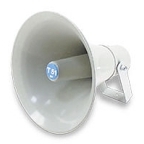 Pondělí – 14.9.2015Oznamujeme občanům, že byl zahájen výkup padaných jablek. Cena za kg je 1,50 Kč. Výkup bude probíhat na sběrném dvoře v běžné provozní době. Zelenina Vitamínka Uherský Brod bude zítra – v úterý 15.9. od 13:15 do 13:30 hodin prodávat  brambory na uskladnění z Vysočiny ,cibuli, česnek ,jablka, hrušky, čerstvou hlívu ústřičnou, žampiony, rajčata, okurky, papriky na zavaření za 14 Kč a další ovoce a zeleninu.Dále nabízí český med a olejové svíčky za 10 Kč/ks.Klub seniorů, ZO SPCCH a ČZS pořádá dne 7.10.2015 zájezd do Javorníku a Jánského vrchu. Cena zájezdu je 200 Kč pro všechny občany starších 60 let. V ceně zájezdu je započítána přeprava autobusem tam a zpět, oběd, vstupné do zámku a průvodce. Občané se mohou přihlásit dnes a ve středu dne 16.9.2015 v obecní knihovně u paní Zimmerové. Čas odjezdu bude upřesněn 21.9.2015.Soukromý prodejce pan Hermann bude zítra 15.9. od 7,00 do 11,30 hodin prodávat u obecního úřadu podzimní a zimní dámský, pánský a dětský textil. Prodejce nabízí bundy, svetry, mikiny, trička, košile, legíny, tepláky, noční prádlo, montérky, prostěradla, povlečení a jiné. Paní Zdeňka Balajková zve občany do vinotéky Modrý hrozen na letošní burčák. Cena 60 Kč za 1l.Diakonie Broumov ve spolupráci s Obecním úřadem Přáslavice vyhlašuje sbírku použitého ošacení, obuvi, lůžkovin, hraček a menších elektrospotřebičů. Sbírka se uskuteční na Obecním úřadě Přáslavice tento čtvrtek dne 17.9. a v pátek dne 18.9. vždy od 14,00 do 17,00 hodin. Upozorňujeme občany, aby respektovali cedule ZÁKAZ VSTUPU NA STAVENIŠTĚ v části obce Hliník, kde probíhají stavební práce, neprocházeli tímto prostorem a nevystavovali se tak nebezpečí úrazu. Děkujeme za pochopení!